Р Е Ш Е Н И Е О передаче полномочий по осуществлению внутреннегомуниципального финансового контроля в сфере бюджетных правоотношенийи контроля в сфере закупок товаров, работ, услугВ целях обеспечения соблюдения бюджетного законодательства Российской Федерации и иных нормативных правовых актов, регулирующих бюджетные правоотношения, в соответствии с пунктом 4 статьи 15 Федерального закона от 06.10.2003 № 131-ФЗ «Об общих принципах организации местного самоуправления в Российской Федерации», статьями 157, 265, 269.2 Бюджетного кодекса Российской Федерации, частью 8 статьи 99 Федерального закона от 05.04.2013 № 44-ФЗ «О контрактной системе в сфере закупок товаров, работ, услуг для обеспечения государственных и      муниципальных      нужд»       и      Уставом      сельского поселения Кужбахтинский сельсовет муниципального района Илишевский район Республики   Башкортостан,   Совет   сельского   поселения сельсовет  муниципального  района  Илишевский  район  Республики Башкортостан РЕШИЛ:1.. Передать полномочия по внутреннему муниципальному финансовому контролю, предусмотренные статьей 269.2 Бюджетного кодекса Российской Федерации и частью 8 статьи 99 Федерального закона от 05.04.2013 № 44-ФЗ, Администрации муниципального района Илишевский район Республики Башкортостан.2.	Администрации сельского поселения Кужбахтинский сельсовет муниципального района Илишевский район Республики Башкортостан заключить Соглашение о передаче полномочий по осуществлению внутреннего муниципального финансового контроля в сфере бюджетных правоотношений   и   контроля в сфере закупок товаров, работ, услуг с Администрацией     муниципального  района  Илишевский район Республики Башкортостан.Настоящее Решение вступает в силу с момента подписания.Настоящее Решение разместить на официальном сайте сельского поселения     Кужбахтинский     сельсовет     муниципального     района Илишевский район Республики Башкортостан в сети «Интернет».Глава сельского поселения 							               А.Р.Юсупов        с.Тазеево«25» сентября 2019года    Решение № 1-17                                          2		  Приложение № 1 к решению Совета сельского поселенияКужбахтинский сельсоветмуниципального районаИлишевский районРеспублики Башкортостанот «25» сентября 2019года № 1-17Соглашение между Администрацией муниципального районаИлишевский район Республики Башкортостан и Администрациейсельского поселения Кужбахтинский  сельсовет муниципального района Илишевский район Республики Башкортостан о передаче полномочий по осуществлению внутреннего муниципального финансового контроля в сфере бюджетных правоотношений и контроля в сфере закупок товаров, работ, услугАдминистрация сельского поселения Кужбахтинский сельсовет муниципального   района  Илишевский район  Республики  Башкортостан в  лице главы  сельского  поселения Кужбахтинский сельсовет Юсупова Азата Расуловича, действующего на основании Устава, далее именуемое     «Поселение», с одной  стороны,  и  Администрация муниципального   района  Илишевский район  Республики  Башкортостан в лице главы администрации муниципального района Илишевский район Республики Башкортостан   Мустафина Ильдара Иршатовича,  действующего на основании Устава, далее именуемое «Администрация района», вместе именуемые «Стороны», руководствуясь Федеральным законом от 06.10.2003 № 131-ФЗ «Об общих принципах организации местного самоуправления в Российской Федерации», Федеральным законом от 05.04.2013 № 44-ФЗ «О контрактной системе в сфере закупок товаров, работ, услуг для обеспечения государственных и муниципальных нужд» Бюджетным кодексом Российской Федерации, заключили настоящее Соглашение о нижеследующем:1.Предмет соглашенияПредметом настоящего Соглашения является передача Поселением Администрации района полномочия по осуществлению внутреннего муниципального финансового контроля предусмотренного ст.269.2 Бюджетного кодекса Российской Федерации и частью 8 статьи 99 Федерального закона от 05.04.2013 № 44-ФЗ.Реализация Администрацией района полномочия, указанного в    п.1.1. настоящего Соглашения  обеспечивается за счет иных межбюджетных   трансфертов,   предоставляемых   из   бюджета   Поселения в    бюджет   муниципального    района   Илишевский район   Республики Башкортостан.Администрации района передаются полномочия по осуществлению контроля за исполнением бюджета поселения в части внутреннего муниципального финансового контроля, предусмотренного статей 269.2 Бюджетного кодекса Российской Федерации и частью 8 статьи 99 Федерального закона от 05.04.2013 № 44-ФЗ.При   осуществлении   полномочий  Поселения   Стороны   решилируководствоваться постановлением Администрации района от 10.01.2019 года № 4 «Об утверждении Порядка осуществления финансовым управлением Администрации муниципального района Илишевский район Республики Башкортостан полномочий по внутреннему муниципальному финансовому контролю и контролю в сфере закупок в соответствии с частью 8 статьи 99 Федерального закона «О контрактной системе в сфере закупок товаров, работ, услуг для обеспечения государственных и муниципальных нужд».2.  Права и обязанности сторон2.1.	Поселение:имеет право направлять предложения о проведении контрольных мероприятий;имеет право рассматривать заключения и представления (предписания) по результатам проведения контрольных мероприятий.2.2.	Администрация района:обязана обеспечить в рамках настоящего Соглашения реализацию своих полномочий;обязана направить информацию по результатам контрольных мероприятий Поселению;имеет право принимать другие предусмотренные законодательством меры по устранению и предотвращению выявляемых нарушений;имеет право определять формы, цели, задачи и исполнителей проводимых контрольных мероприятий, способы их проведения.3. Финансовое обеспечение и порядок определения ежегодного объема межбюджетных трансфертов, необходимых для осуществленияпередаваемых полномочийПереданные в соответствии с настоящим Соглашением полномочия осуществляются за счет межбюджетных трансфертов, передаваемых из бюджета Поселения в бюджет Администрации района.Объем межбюджетных трансфертов, необходимых для осуществления передаваемых полномочий, предусмотренных пунктом 1.3 настоящего Соглашения, из бюджета Поселения бюджету Администрации района определяется из расчета 0 рублей на одного жителя Поселения и равен 0 (Ноль)рублей 00 копеек.3.3.	В случае если для осуществления передаваемых полномочий, предусмотренных пунктом 1.3 настоящего Соглашения, Администрации района требуются денежные средства, между Сторонами настоящего Соглашения может быть заключено дополнительное соглашение о размере и объеме межбюджетных трансфертов, необходимых для осуществления передаваемых полномочий, порядке перечисления и использования средств.4. Срок действия Соглашения4.1. Указанные в пункте 1.3 настоящего Соглашения полномочия передаются с 1 января 2020 года и действуют до 31 декабря 2022 года.4.2. При отсутствии письменного обращения какой-либо из сторон о прекращении действия Соглашения, направленного за 30 дней до истечения срока действия Соглашения, Соглашение считается пролонгированным на 3 года.5. Основания и порядок досрочного прекращения действия Соглашения5.1.	Соглашение может быть досрочно прекращено:
          по взаимному согласию Сторон;
            в   одностороннем  порядке  в  случае  неисполнения  или  ненадлежащегоисполнения полномочий в соответствии с действующим законодательством;в одностороннем порядке в случае изменения федерального законодательства или законодательства Республики Башкортостан, в связи с которым реализация переданных полномочий, предусмотренных пунктом 1.3 настоящего Соглашения, становится невозможной.5.2.	Уведомление	о	расторжении	настоящего	Соглашения
в одностороннем порядке направляется другой стороне в письменном виде
за 30 дней до предполагаемой даты расторжения Соглашения.6. Ответственность СторонСтороны несут ответственность за неисполнение и ненадлежащее исполнение предусмотренных настоящим Соглашением обязанностей и полномочий в соответствии с действующим законодательством.Расторжение Соглашения, в случае заключения дополнительного Соглашения влечет за собой возврат перечисленных межбюджетных трансфертов за вычетом фактических	расходов, подтвержденных документально, в трехмесячный срок с момента подписания Соглашения о расторжении либо письменного уведомления о расторжении Соглашения.Несвоевременный возврат перечисленных межбюджетных трансфертов, в случае заключения дополнительного Соглашения влечет за собой уплату пеней в размере одной трехсотой действующей ставки рефинансирования Центрального банка Российской Федерации за каждый день просрочки.7. Заключительные положенияНастоящее соглашение вступает в силу с момента его подписания сторонами.Внесение изменений или дополнений в настоящее Соглашение осуществляется по взаимному согласию сторон путём заключения дополнительных соглашений, которые заключаются в письменном виде и являются неотъемлемой частью настоящего Соглашения.В случае прекращения действия настоящего Соглашения, начатые и проводимые в соответствии с ним контрольные мероприятия, продолжаются до их полного завершения.Настоящее Соглашение составлено в трех экземплярах по одному для каждой из Сторон и Финансовому управлению.Средства необходимые для осуществления передаваемых полномочий в соответствии с пунктом 1.3 настоящего соглашения, в случае заключения дополнительного Соглашения подлежат перечислению сельскими Поселениями при проведении плановых и внеплановых ревизии (проверок).Адреса и реквизиты сторонБАШКОРТОСТАН РЕСПУБЛИКАҺЫМУНИЦИПАЛЬ РАЙОНИЛЕШ РАЙОНЫ КУЖБАХТЫ АУЫЛ СОВЕТЫАУЫЛ  БИЛӘМӘҺЕ СОВЕТЫ452273, Тәжәй  ауылы, Мәскәү урамы, 2тел. (34762) 3-41-26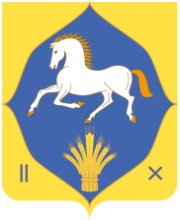 РЕСПУБЛИКА БАШКОРТОСТАН МУНИЦИПАЛЬНЫЙ РАЙОНИЛИШЕВСКИЙ РАЙОН СОВЕТ СЕЛЬСКОГО  ПОСЕЛЕНИЯ КУЖБАХТИНСКИЙ  СЕЛЬСОВЕТ 452273, с.Тазеево, ул.Московская, 2тел. (34762)  3-41-26Администрация муниципальногорайона Илишевский район Республики БашкортостанАдрес: 452260, Республика Башкортостан, Илишевский район, с.Верхнеяркеево, ул.Красноармейская, д.35ИНН 0225008136КПП 022501001БИК 048073001р/с 40204810700000001676 в отделение – НБ Республика Башкортостан г.Уфател/факс 8(34762)51252/51538Глава Администрации муниципального района Илишевский район Республики Башкортостан____________________И.И.МустафинМ.П.Администрация сельского поселения Кужбахтинский сельсовет муниципального района Илишевский район Республики БашкортостанАдрес: 452270, Республика Башкортостан, Илишевский район, с.Тазеево, ул.Московская, д.2ИНН 0225002416КПП 0225001001БИК 048073001р/с 40204810100000001690 в отделение – НБ Республика Башкортостан г.Уфател. 8(34762)34126Глава  Администрации сельского поселения Кужбахтинский сельсовет муниципального района Илишевский район Республики Башкортостан____________________А.Р.ЮсуповМП